Программа по лингвистическому краеведению  «Родное слово»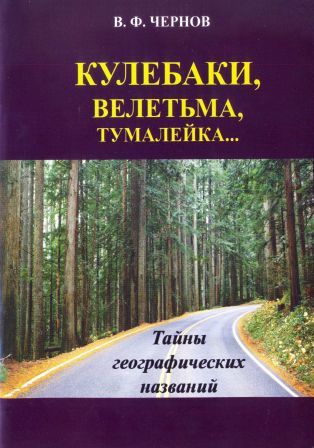                                                                            Составила: Хазова Е.А.,                                                                                   учитель начальных  классов МБОУ школа №9 г. Кулебаки                                                                          Нижегородской областиПояснительная записка            В век развития науки и техники остро встает проблема изучения языка деревенских жителей, сбора и изучения диалектных слов, микротопонимов. Это в первую очередь связано с вымиранием деревень. Уходят из жизни пожилые люди, а вместе с ними - целый пласт языка. Основная задача молодого поколения - сохранить это огромное наследие, важное для культурного и духовного развития нации. Тем самым можно выработать у детей отношение к языку человека как к уникальному инструменту и объекту познания. Научить сопоставлять, анализировать языковые факты, развивать  интерес к языку - это значит дать человеку капитал, который он может использовать и приумножать всю жизнь. Ведь язык - это тот капитал, поле для наблюдений, анализа, которое всегда с нами, независимо от выбранной профессии.           Программа « Родное слово» - внеурочный курс для учащихся 4 классов, позволяет лучше понять многие факты современного русского языка, уяснить современные явления на фоне языковых процессов прошлого, увидеть динамизм языковой системы, тенденции в развитии диалекта и языка в целом, способствует полному пониманию многих произведений классической и современной художественной литературы, она может найти применение в различных направлениях работы по повышению культуры речи, является  основой в лингво-краеведческой  работе.          Программа «Родное слово» ориентирована на изучение и сохранение языкового, культурного и духовного наследия Нижегородской области и России, патриотическое воспитание подрастающего поколения.         Цель программы - духовное и патриотическое воспитание учащихся, общее и творческое развитие личности и подготовка к активной социальной жизни посредством научно- исследовательской деятельности.        Задачи программы:1. Социализация личности обучающегося (естественное преодоление всевозможных психологических барьеров, толерантность, общение и активная созидательная жизнь, развитие их культурного уровня);2. Образовательные - знакомство с историческими основами современных русских говоров, их отношению к национальному языку; 3. Учебные - получение знаний о диалектных особенностях русского языка, а также навыков фиксирования диалектной речи, необходимых при сборе материалов во время диалектологических экспедиций, умение систематизировать исследуемый материал;4. Развивающие - развитие языкового чутья, научного мышления, потребности в самообразовании; развитие разносторонней, творческой, активной, созидательной личности, её самоопределение;5. Воспитательные – формирование мировоззрения, гражданской и нравственной позиции на основе изучения объектов народного языкового наследия, патриотическое воспитание, формирование культуры общения с микро - и макроколлективом, воспитание чувства гордости и ответственности за культурное наследие свое страны.        Планируемые результаты освоения программы:личностные:- формирование основ российской гражданской идентичности, чувства гордости за свою Родину, российский народ и историю России; становление гуманистических и демократических ценностных ориентаций; -способствовать расширению словарного запаса детей;- формирование эстетических потребностей, ценностей и чувств;- развитие этических чувств, доброжелательности и эмоционально – нравственной отзывчивости, понимания и сопереживания чувствам других людей;- формирование установки на безопасный, здоровый образ жизни, наличие мотивации к творческому труду, работе на результат, бережному отношению к материальным и другим ценностям.метапредметные:- овладение способностью принимать и сохранять цели и задачи учебной деятельности, поиска средств ее осуществления;- освоение начальных форм познавательной и личностной рефлексии;- освоение способов решения проблем творческого и поискового характера;- овладение навыками смыслового чтения текстов различных стилей и жанров в соответствии с целями и задачами;- осознанно строить речевое высказывание в соответствии с задачами коммуникации;- составлять тексты в устной и письменной формах;- активное использование речевых средств и средства информационных и коммуникационных технологий для решения познавательных задач;- овладение логическими действиями сравнения, анализа, синтеза, обобщения, классификации по родовидовым признакам в контексте;- устанавливание аналогии и причинно – следственные связи, строить рассуждения с использованием известных понятий.предметные:- формирование первоначальных представлений о единстве и многообразии языкового и культурного пространства России, о языке как основе национального самосознания;- понимание обучающимися того, что язык представляет собой явление национальной культуры и основное средство человеческого общения, осознание значения русского языка как государственного языка Российской Федерации, языка межнационального общения;- более полно и точно выражать свои мысли, чувства, идеи и мнения,интонировать предложения и высказывания в соответствии с коммуникативной целью;- соблюдать нормы литературного произношения;- формировать первоначальные представления о лексических  правилах речевого этикета;- владеть учебными действиями с языковыми единицами и умение  использовать знания для решения познавательных, практических икоммуникативных задач;СТРУКТУРА ПРОГРАММЫПрограмма разбита на 4 раздела.  Она включает в себя следующее:1 раздел- «ЯЗЫК И НАУКА О НЁМ. ЯЗЫКИ НАРОДОВ МИРА» 2 раздел -  «ЛИНГВИСТИКА-ПУТЬ К ОВЛАДЕНИЮ ЯЗЫКОМ»3 раздел-  «ДИАЛЕКТНОЕ ЧЛЕНЕНИЕ РУССКОГО ЯЗЫКА»4 раздел - «ВВЕДЕНИЕ В РЕГИОНАЛЬНУЮ ОНОМАСТИКУ» Курс «ЯЗЫК И НАУКА О НЁМ. ЯЗЫКИ НАРОДОВ МИРА» - подготовительный этап. Он очень важен, потому что отличается углублённостью, чем школьный курс русского языка, т. к. для исследований в области диалектологии, лингвистической географии, ономастики и топонимики нужно, чтобы ребёнок владел большим объёмом сведений и по истории русского языка, и о языке как системе. Этот курс языкознания вмещается в рамки кружка, т.е. внеклассной работы, но во многом помогает школьному курсу русского языка.Курс «ЛИНГВИСТИКА-ПУТЬ К ОВЛАДЕНИЮ ЯЗЫКОМ» - начало плодотворной работы по изучению диалектных особенностей русского языка прежде всего на лексическом уровне. Тем самым происходит изучение и освоение новых навыков- навыков сравнительного анализа и систематизации полученных знаний, выход в самостоятельное научное творчество. Курс лингвистической географии  «ДИАЛЕКТНОЕ ЧЛЕНЕНИЕ РУССКОГО ЯЗЫКА» и  «ВВЕДЕНИЕ В РЕГИОНАЛЬНУЮ ОНОМАСТИКУ»– нацелен на непосредственное изучение местности, в которой проживают ребята, что позволяет сформировать чувство любви к своей малой родине, гордости. Это  итог самостоятельной научной, творческой деятельности детей. Он  имеет особый выход в практику. В конце  года дети  по материалам своих диалектологических экспедиций по местности составляют словарь диалектных слов по типу толкового и  создают топонимический словарь. Другими словами, это   для ребёнка в разноплановая научнуая работа. Конечно же, за один учебный год невозможно создать полный диалектологический и топонимический словари. Предполагается участие последующих групп детей, которые смогут дополнить имеющиеся сведения, что придаст работе законченность, и послужит основой для многолетних исследований. Обучение строится на методической последовательности, постепенном, естественном углублении в лингвистический материал.Комфортность режима работы достигается ориентацией на психофизические возможности возрастной группы, настрой на доброжелательность и толерантность, а также дифференцированным подходом к рабочему темпу и возможностям ребёнка. В первую очередь, поощряются и оцениваются увлечённость и отношение к занятиям, позже – приобретённые знания и умения.Занимаясь по данной программе, обучающиеся получают в коллективе  разностороннее развитие. Содержание образовательной программы  РАЗДЕЛ  1-ый: «ЯЗЫК И НАУКА О НЁМ. ЯЗЫКИ НАРОДОВ МИРА»ТЕМА № 1: Лингвистика-наука о языке. Предмет изучения. Краткие сведения об истории языкознания. Связь с другими науками.ТЕМА № 2: Язык людей и «языки» животных.Различие в функциях языка для людей и сигнальных систем для животных. Практическое занятие: составление словаря «языка» животных.ТЕМА № 3: История письменности.Предпосылки возникновения письма (предметное письмо, узелковое письмо). Начертательное письмо. Способы расположения знаков при письме. Виды начертательного письма: пиктографическое (рисуночное), идеографическое (символическое), фонографическое (звуко-буквенное). Алфавит. РАЗДЕЛ 2-ой: «ЛИНГВИСТИКА-ПУТЬ К ОВЛАДЕНИЮ ЯЗЫКОМ»ТЕМА № 1: Язык и речь. Их отличия и взаимовлияние.   ТЕМА № 2: Роль изучения истории языка  для овладения языком.Константин и Мефодий - создатели славянской азбуки. Кириллица и глаголица. Устройство кириллицы.   Практическое занятие: чтение текстов на старославянском и древнерусском языках.ТЕМА № 3: Лингвистическая география как наука.РАЗДЕЛ 3-ий: «ДИАЛЕКТНОЕ ЧЛЕНЕНИЕ РУССКОГО ЯЗЫКА»ТЕМА № 1: Классификация русских говоров. Наречия русского языка. Группы говоров. Характеристика говоров Кулебакского района.  ТЕМА №2:Тематические группы диалектных слов.  Заимствованные слова. Диалектные словари.Практическое занятие: Изучение лексических особенностей говора.Практическое занятие: Сбор диалектной лексики.Практическое занятие : Составление диалектного словаря.РАЗДЕЛ 4-ый: «ВВЕДЕНИЕ В РЕГИОНАЛЬНУЮ ОНОМАСТИКУ»ТЕМА № 1: Общие сведения об ономастике.   Ономастика как раздел языкознания. Имя собственное, его специфика.ТЕМА № 2: Топонимика – наука о топонимах Общие сведения о микротопонимии.  Классификации микротопонимов. Изучение топонимического прошлого Кулебакского районаТЕМА №3: Ойконимы Кулебакского района.ТЕМА №4: Реки, речки и моря по Земле текут не зря. Гидронимы.ТЕМА№5: Милые сердцу и дорогие названия – микротопонимы.ТЕМА №6: Улицы родного города.ТЕМА № 7: Составление «Топонимического словаря Кулебакского района»Практическое занятие: сбор топонимической лексики.Практическое занятие: составление «Топонимического словаря Кулебакского района» Программа«Родное слово»Примерный учебно-тематический план                                            БИБЛИОГРАФИЯАмирова Т. А., Ольховников Б. Я. Очерки по истории лингвистики. – М., 1975.Барашков В. Ф. Знакомые с детства названия. М., 1982.Благова Н. Г., Коренева А. А., Родченко О. Д. О концепции обучения русскому языку с учётом регионального компонента.// Русский язык в школе. 1993. № 4.Гумбольдт В. Избранные труды по языкознанию. – М. 1984. – с. 6.Княжицкий А.А. Развитие речи и программа «Родной край».//Русская словесность. 2003. № 2.Лунёва Л. П. Краеведение как источник обновления современной методики русского языка.// Русская словесность. 2002. № 6.Майорова Т. М. Ономастика в лингвокраеведческом кружке. //Русский язык в школе. 2002. № 3.Обухова Л.А., Махина Н.С. Программа внеурочной деятельности по курсу «Краеведение» для начальной школы.– Воронеж, 2013Организация учебной исследовательской деятельности младших школьников. Методическое пособие/Ю.А. Сизова/ - г.о. Спасск – Дальний,2009.Осмоловская И.М. , Петрова Л.Н. Формирование универсальных учебных действий у учащихся начальных классов.// Начальная школа, 2012. № 10 с. 6-12.Петрухина Е. П., Шульгина Н. П. Региональный компонент: обучение русскому языку.// Русский язык (приложение к газете «Первое сентября»). 2003. № 23.Савенков А.И. Методика исследовательского обучения младших школьников. – 2-е изд., исправленное и дополненное. – Самара: Издательство.Учебная литература, 2006. Ушаков Н. Н., Суворов Г. И. Внеурочная работа по русскому языку. М., 1985. с. 53-55.Шмидт Г.Л. Краеведение на уроках русского языка.// Сельская школа. 2004. № 5. Щуркова Н.Е. Программа воспитания школьника. - М., 2010.http://www.edu.ru – Образовательный портал «Российской образование»http://www.school.edu.ru–Национальный  портал«Российский общеобразовательный портал»http://www.ict.edu.ru – специализированный портал «Информационно-коммуникационные технологии в образовании№ п\пНаименование тем и разделовКол-во часов1.                       Язык и наука о нем. Языки народов мира.1.1Лингвистика -наука о языке. Предмет изучения.11.2Краткие сведения об истории языкознания. Связь с другими науками.11.3Язык людей и «языки» животных11.4Различие в функциях языка для людей и сигнальных систем для животных. 11.5Практическое занятие: составление словаря «языка» животных.11.6 История письменности11.7 Предпосылки возникновения письма (предметное письмо, узелковое письмо). Начертательное письмо. Способы расположения знаков при письме. Виды начертательного письма: пиктографическое (рисуночное), идеографическое (символическое), фонографическое (звуко-буквенное). Алфавит.12.Лингвистика - путь к овладению языком2.1Язык и речь. Их отличия и взаимовлияние.   12.2Роль изучения истории языка для овладения языком12.3Кирилл и Мефодий - создатели славянской азбуки. Кириллица и глаголица. Устройство кириллицы.   12.4Практическое занятие: чтение текстов на старославянском и древнерусском языках.13Диалектное членение русского языка3.1Классификация русских говоров. Наречия русского языка. Группы говоров. Характеристика говоров Кулебакского района.  23.2Тематические группы диалектных слов.  Заимствованные слова. Диалектные словари.13.3Практическое занятие: Изучение лексических особенностей говора.2 3.4 Практическое занятие: Сбор диалектной лексики.23.5Практическое занятие. Составление диалектного словаря24Введение в региональную ономастику4.1Общие сведения об ономастике.Ономастика как раздел языкознания. Имя собственное, его специфика.24.2Топонимика – наука о топонимах Общие сведения о микротопонимии.  Классификации микротопонимов. Изучение топонимического прошлого Кулебакского района34.3Ойконимы Кулебакского района.24.4Реки, речки и моря по Земле текут не зря. Гидронимы.14.5Микротопономия. Улицы родного города.14.6Милые сердцу и дорогие названия – микротопонимы.14.7Практическое занятие: сбор топонимической лексики.Составление «Топонимического словаря Кулебакского района»4